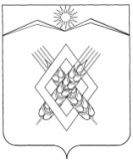 АДМИНИСТРАЦИЯ ХАРЬКОВСКОГО СЕЛЬСКОГО ПОСЕЛЕНИЯЛАБИНСКОГО РАЙОНАП О С Т А Н О В Л Е Н И Еот 24.12.2020                                                                                              № 111хутор ХарьковскийО реализации в 2021-2023 годах на территории Харьковского сельского поселения Лабинского района Стратегии государственной национальной политики Российской Федерации до 2025 годаВ целях реализации Указа Президента Российской Федерации от 19 декабря 2012 года №1666 «О Стратегии государственной национальной политики Российской Федерации на период до 2025 года», распоряжения Правительства Российской Федерации от 28декабря 2018 года № 2985-р «Об утверждении Плана мероприятий по реализации в 2019-2021 годах Стратегии государственной национальной политики Российской Федерации на период до 2025 года», в соответствии  с федеральным законом от 6 октября 2003 №131-ФЗ «Об общих принципах организации местного самоуправления в Российской Федерации, руководствуясь Уставом Харьковского сельское поселение Лабинского района, п о с т а н о в л я ю:1.Утвердить План мероприятий по реализации в 2021-2023 годах на территории Харьковского сельского поселения Лабинского района Стратегии государственной национальной политики РФ на период до 2025 года (прилагается).2. Ведущему специалисту администрации Харьковского сельского поселения Лабинского района Филипченко О.В. обнародовать и разместить настоящее постановление  на официальном сайте администрации Харьковского сельского поселения Лабинского района в информационно-телекоммуникационной сети «Интернет».3.Контроль за выполнением настоящего постановления оставляю за собой.4. Постановление вступает в силу со дня его подписания.Глава администрацииХарьковского сельского поселенияЛабинского района                                                                          Е.А. ДубровинПлан мероприятий по реализации в 2021-2023 годах на территории Харьковского сельского поселения Лабинского района Стратегии государственной национальной политики Российской Федерации до 2025 годаВедущий специалист администрации                                       О.В. ФилипченкоЛИСТ СОГЛАСОВАНИЯ проекта постановления администрации Харьковского сельского поселения Лабинского районаот ______________________ № ______________«Об утверждении Плана мероприятий по реализации в 2021-2023 годах на территории Харьковского сельского поселения Лабинского района Стратегии государственной национальной политики Российской Федерации до 2025 год»Проект внесен:Глава администрации                                                                Е.А. ДубровинСоставитель проекта:Ведущий специалист администрации                                    О.В. ФилипченкоПроект согласованСпециалист 1 категории                                                          Ю.С. СтрельниковаЗаявка на рассылку: сайт, муниципальное казенное учреждение «Архив муниципального образования Лабинский район», управление общественной безопасности администрации муниципального образования Лабинский районеЗаявка составил:Ведущий специалист администрации                                    О.В. ФилипченкоПРИЛОЖЕНИЕ УТВЕРЖДЕНпостановлением администрацииХарьковского сельского поселенияот 24.12.2020 № 111N п/пНаименование мероприятияСрок исполненияСрок исполненияОтветственные исполнителиI. Совершенствование управления в сфере государственной национальной политики Российской Федерации на территории Харьковского сельского поселения Лабинского районаI. Совершенствование управления в сфере государственной национальной политики Российской Федерации на территории Харьковского сельского поселения Лабинского районаI. Совершенствование управления в сфере государственной национальной политики Российской Федерации на территории Харьковского сельского поселения Лабинского районаI. Совершенствование управления в сфере государственной национальной политики Российской Федерации на территории Харьковского сельского поселения Лабинского районаI. Совершенствование управления в сфере государственной национальной политики Российской Федерации на территории Харьковского сельского поселения Лабинского района1.1.Участие в курсах повышения квалификации для муниципальных служащих, осуществляющих взаимодействие с этническими объединениями и религиозными организациями, по вопросам реализации государственной национальной политики Российской Федерации2021Администрация Харьковского сельского поселения Лабинского района сельского поселения Администрация Харьковского сельского поселения Лабинского района сельского поселения 1.2.Проведение заседаний территориальной комиссии по профилактике правонарушений Харьковского сельского поселения по вопросам межнационального взаимодействия и профилактике экстремизма, изучения методических рекомендаций органам местного самоуправления по урегулированию межнациональных конфликтов1 раз в годАдминистрация Харьковского сельского поселения Лабинского районаАдминистрация Харьковского сельского поселения Лабинского района1.3. Мониторинг реализации муниципальных программ или подпрограмм Администрации Харьковского сельского поселения2022-2023 годыАдминистрация Харьковского сельского поселения Лабинского районаАдминистрация Харьковского сельского поселения Лабинского районаII. Обеспечение равноправия граждан, реализации их конституционных прав в сфере государственной национальной политики Российской Федерации (российской нации) на территории Харьковского сельского поселения Лабинского районаII. Обеспечение равноправия граждан, реализации их конституционных прав в сфере государственной национальной политики Российской Федерации (российской нации) на территории Харьковского сельского поселения Лабинского районаII. Обеспечение равноправия граждан, реализации их конституционных прав в сфере государственной национальной политики Российской Федерации (российской нации) на территории Харьковского сельского поселения Лабинского районаII. Обеспечение равноправия граждан, реализации их конституционных прав в сфере государственной национальной политики Российской Федерации (российской нации) на территории Харьковского сельского поселения Лабинского районаII. Обеспечение равноправия граждан, реализации их конституционных прав в сфере государственной национальной политики Российской Федерации (российской нации) на территории Харьковского сельского поселения Лабинского района2.1.Мониторинг обращений граждан о фактах нарушений принципа равенства граждан независимо от расы, национальности, языка, отношения к религии, убеждений, принадлежности к общественным объединениям, а также других обстоятельств, в том числе при приеме на работу при замещении должностей.20212021Администрация Харьковского сельского поселения2.2.Мониторинг освещения в средствах массовой информации фактов нарушений принципа равноправия граждан независимо от расы, национальности, языка отношения к религии, убеждений, принадлежности к общественным объединениям, а также других обстоятельств, в том числе при приеме на работе, при замещении должностей, при формировании кадрового резерва20212021Администрация Харьковского сельского поселенияIII. Укрепление гражданского единства многонационального народа Российской Федерации (российской нации), сохранение и поддержка этнокультурного и языкового многообразия Российской ФедерацииIII. Укрепление гражданского единства многонационального народа Российской Федерации (российской нации), сохранение и поддержка этнокультурного и языкового многообразия Российской ФедерацииIII. Укрепление гражданского единства многонационального народа Российской Федерации (российской нации), сохранение и поддержка этнокультурного и языкового многообразия Российской ФедерацииIII. Укрепление гражданского единства многонационального народа Российской Федерации (российской нации), сохранение и поддержка этнокультурного и языкового многообразия Российской ФедерацииIII. Укрепление гражданского единства многонационального народа Российской Федерации (российской нации), сохранение и поддержка этнокультурного и языкового многообразия Российской Федерации3.1.Проведение мероприятий по празднованию государственных праздников и дней воинской славы России. 20212021Администрация Харьковского сельского поселения, МКУК «ЦКД х. Харьковский»,, МОБУ СОШ № 313.2.Организация и проведение мероприятий по чествованию от имени администрации Харьковского сельского поселения Лабинского района прославленных земляков и граждан, внесших значительный вклад в развитие России, Кубани, 
Лабинского района и х. ХарьковскогоПостоянноПостоянноАдминистрация Харьковского сельского поселения Лабинского района3.3.Организация и проведение мероприятий по празднованию памятных дат и исторических событий России, Краснодарского края, Лабинского района, х. Харьковский20212021Администрация Харьковского сельского поселения, МКУК «ЦКД х. Харьковский», МОБУ СОШ № 31IV. Обеспечение межнационального мира и согласия, гармонизации межнациональных (межэтнических) отношений на территории Харьковского сельского поселения Лабинского районаIV. Обеспечение межнационального мира и согласия, гармонизации межнациональных (межэтнических) отношений на территории Харьковского сельского поселения Лабинского районаIV. Обеспечение межнационального мира и согласия, гармонизации межнациональных (межэтнических) отношений на территории Харьковского сельского поселения Лабинского районаIV. Обеспечение межнационального мира и согласия, гармонизации межнациональных (межэтнических) отношений на территории Харьковского сельского поселения Лабинского районаIV. Обеспечение межнационального мира и согласия, гармонизации межнациональных (межэтнических) отношений на территории Харьковского сельского поселения Лабинского района4.1.Проведение семинаров для учащихся и молодежи поселения по разъяснению действующего законодательства Российской Федерации в части противодействия экстремизму.2021МКУК «ЦКД х. Харьковский», МОБУ СОШ № 31, МКУК «ЦКД х. Харьковский», МОБУ СОШ № 31, 4.2.Проведение комплекса мер по выявлению конфликтов в сфере межнациональных отношений, их предупреждения и ликвидации последствийПостоянно Администрация Харьковского сельского поселения Лабинского районаАдминистрация Харьковского сельского поселения Лабинского района4.3.Проведение сходов жителей поселения, отчетов главы поселения перед жителями с целью изучения общественного мнения, установления доверительных отношений с населением2021-2023 годы (не реже 1 раза в год)Администрация Харьковского сельского поселения Лабинского районаАдминистрация Харьковского сельского поселения Лабинского района4.4.Мониторинг ситуации в сфере межэтнических отношений в Харьковском сельском поселениипостоянноАдминистрация Харьковского сельского поселения Лабинского районаАдминистрация Харьковского сельского поселения Лабинского района4.5.Проведение комплекса мероприятий по профилактике правонарушений по вопросам межнационального взаимодействия и профилактике экстремизма, по урегулированию межнациональных конфликтов на территории Харьковского сельского поселения Лабинского района.ПостоянноАдминистрация Харьковского сельского поселения Лабинского районаАдминистрация Харьковского сельского поселения Лабинского районаV. Содействие сохранению и развитию этнокультурного многообразия народов Российской Федерации на территории Харьковского сельского поселения Лабинского районаV. Содействие сохранению и развитию этнокультурного многообразия народов Российской Федерации на территории Харьковского сельского поселения Лабинского районаV. Содействие сохранению и развитию этнокультурного многообразия народов Российской Федерации на территории Харьковского сельского поселения Лабинского районаV. Содействие сохранению и развитию этнокультурного многообразия народов Российской Федерации на территории Харьковского сельского поселения Лабинского районаV. Содействие сохранению и развитию этнокультурного многообразия народов Российской Федерации на территории Харьковского сельского поселения Лабинского района5.1.Реализация мероприятий по социально-экономическому и этнокультурному развитию2021-2023 годыМКУК «ЦКД х. Харьковский», МОБУ СОШ № 31,МКУК «ЦКД х. Харьковский», МОБУ СОШ № 31,5.2.Проведение мероприятий, приуроченных ко Дню народного единства2021Администрация Харьковского сельского поселения Лабинского района, МКУК «ЦКД х. Харьковский», МОБУ СОШ № 31, (по согласованию), Администрация Харьковского сельского поселения Лабинского района, МКУК «ЦКД х. Харьковский», МОБУ СОШ № 31, (по согласованию), 5.3.Проведение мероприятий, посвященных Дню России.5.4.Проведение торжественных мероприятий, приуроченных ко Дню Государственного флага Российской Федерации2021Администрация Харьковского сельского поселения Лабинского района, МКУК «ЦКД х. Харьковский», МОБУ СОШ № 31, (по согласованию), Администрация Харьковского сельского поселения Лабинского района, МКУК «ЦКД х. Харьковский», МОБУ СОШ № 31, (по согласованию), 5.5.Участие в районных, краевых, всероссийских акциях, конкурсах и других мероприятиях, направленных на развитие этнокультурного многообразия народов Российской Федерации2021Администрация Харьковского сельского поселения Лабинского района, МКУК «ЦКД х. Харьковский», МОБУ СОШ № 31, (по согласованию), Администрация Харьковского сельского поселения Лабинского района, МКУК «ЦКД х. Харьковский», МОБУ СОШ № 31, (по согласованию), VI. Развитие системы образования, гражданского патриотического воспитания подрастающих поколений на территории Харьковского сельского поселения Лабинского районаVI. Развитие системы образования, гражданского патриотического воспитания подрастающих поколений на территории Харьковского сельского поселения Лабинского районаVI. Развитие системы образования, гражданского патриотического воспитания подрастающих поколений на территории Харьковского сельского поселения Лабинского районаVI. Развитие системы образования, гражданского патриотического воспитания подрастающих поколений на территории Харьковского сельского поселения Лабинского районаVI. Развитие системы образования, гражданского патриотического воспитания подрастающих поколений на территории Харьковского сельского поселения Лабинского района6.1.Проведение мероприятий, направленных на гражданско-патриотическое воспитание детей и молодежи2021-2023 годыАдминистрация Харьковского сельского поселения Лабинского района, МКУК «ЦКД х. Харьковский», МОБУ СОШ № 31 (по согласованию), Администрация Харьковского сельского поселения Лабинского района, МКУК «ЦКД х. Харьковский», МОБУ СОШ № 31 (по согласованию), 6.2.Участие в районных, краевых, всероссийских мероприятиях и мероприятиях Южного Федерального округа, направленных на гражданско-патриотическое воспитание молодежи Лабинского района, духовно - нравственное развитие детей и молодежи, становление и укрепление семейных традиций2021Администрация Харьковского сельского поселения Лабинского района, МКУК «ЦКД х. Харьковский», МОБУ СОШ № 31 (по согласованию), Администрация Харьковского сельского поселения Лабинского района, МКУК «ЦКД х. Харьковский», МОБУ СОШ № 31 (по согласованию), 6.3.Обеспечение эффективности взаимодействия общеобразовательных учреждений с родительской общественностью, ветеранскими организациями, национально-культурными и иными национальными общественными объединениямиПостоянно Администрация Харьковского сельского поселения Лабинского района, МКУК «ЦКД х. Харьковский», МОБУ СОШ № 31 (по согласованию), Администрация Харьковского сельского поселения Лабинского района, МКУК «ЦКД х. Харьковский», МОБУ СОШ № 31 (по согласованию), 6. Поддержка русского языка, как государственного языка Российской Федерации и языков народов России на территории Харьковского сельского поселения Лабинского района6. Поддержка русского языка, как государственного языка Российской Федерации и языков народов России на территории Харьковского сельского поселения Лабинского района6. Поддержка русского языка, как государственного языка Российской Федерации и языков народов России на территории Харьковского сельского поселения Лабинского района6. Поддержка русского языка, как государственного языка Российской Федерации и языков народов России на территории Харьковского сельского поселения Лабинского района6. Поддержка русского языка, как государственного языка Российской Федерации и языков народов России на территории Харьковского сельского поселения Лабинского района6.1.Проведение мероприятий, посвященных Дню русского языка2021МКУК «ЦКД х. Харьковский», МОБУ СОШ № 31 (по согласованию)МКУК «ЦКД х. Харьковский», МОБУ СОШ № 31 (по согласованию)6.2«У истоков родного языка» книжные выставки, литературно-музыкальные композиции, тематические концертные программы2021МКУК «ЦКД х. Харьковский», МОБУ СОШ № 31 (по согласованию)МКУК «ЦКД х. Харьковский», МОБУ СОШ № 31 (по согласованию)7. Создание условий для социальной и культурной адаптации и интеграции мигрантов на территории Харьковского сельского поселения Лабинского района7. Создание условий для социальной и культурной адаптации и интеграции мигрантов на территории Харьковского сельского поселения Лабинского района7. Создание условий для социальной и культурной адаптации и интеграции мигрантов на территории Харьковского сельского поселения Лабинского района7. Создание условий для социальной и культурной адаптации и интеграции мигрантов на территории Харьковского сельского поселения Лабинского района7. Создание условий для социальной и культурной адаптации и интеграции мигрантов на территории Харьковского сельского поселения Лабинского района7.1.Содействие в трудоустройстве соотечественников, а также граждан, прибывших из-за пределов Российской ФедерацииПостоянно Администрация Харьковского сельского поселения Лабинского районаАдминистрация Харьковского сельского поселения Лабинского района8. Информационное обеспечение8. Информационное обеспечение8. Информационное обеспечение8. Информационное обеспечение8. Информационное обеспечение8.1.Освещение на сайте Администрация Харьковского сельского поселения Лабинского района и в средствах массовой информации Лабинского района комплекса мероприятий, направленных на формирование единой российской государственной идентичности.постоянноАдминистрация Харьковского сельского поселения Лабинского района, МКУК «ЦКД х. Харьковский»Администрация Харьковского сельского поселения Лабинского района, МКУК «ЦКД х. Харьковский»8.2.Изготовление баннеров на темы гармонизации межнациональных отношений и профилактики проявлений экстремизма.2021-2023 годыАдминистрация Харьковского сельского поселения Лабинского районаАдминистрация Харьковского сельского поселения Лабинского района